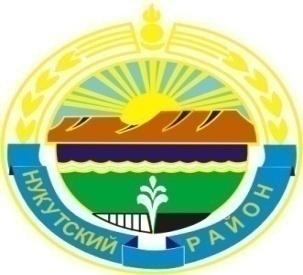 МУНИЦИПАЛЬНОЕ ОБРАЗОВАНИЕ«НУКУТСКИЙ РАЙОН»АДМИНИСТРАЦИЯМУНИЦИПАЛЬНОГО ОБРАЗОВАНИЯ«НУКУТСКИЙ РАЙОН»ПОСТАНОВЛЕНИЕот 07 декабря 2015 года                                 № 421                                        п. НовонукутскийО внесении изменений в муниципальнуюпрограмму «Развитие образования в муниципальном образовании«Нукутский район» на 2015-2019 годы»В соответствии со статьей 179 Бюджетного кодекса Российской Федерации, на основании протокола решения бюджетной комиссии Администрации муниципального образования «Нукутский район» от 19.11.2015 года №  8, согласно постановлению Администрации муниципального образования «Нукутский район» от 22.10.2013 года №522 «Об утверждении Порядка разработки и реализации муниципальных программ  муниципального образования «Нукутский район», АдминистрацияПОСТАНОВЛЯЕТ:Внести в муниципальную программу «Развитие образования в муниципальном образовании «Нукутский район» на 2015-2019 годы», утвержденную постановлением Администрации муниципального образования «Нукутский район» от 27.10.2014 года № 608 следующие изменения:1.1  Строку «Источники финансирования муниципальной программы, в том числе по годам:» паспорта муниципальной программы изложить в следующей редакции:Абзац 4 Раздела 7 «Обоснование объема финансовых ресурсов, необходимых для  реализации муниципальной программы» муниципальной программы изложить в следующей редакции:«Общий объем финансирования муниципальной программы на весь период реализации     составляет 1 731 833,5 тыс. рублей, из них:за счет средств областного бюджета 1 407 197,3 тыс. рублей,за счет местных бюджетов 324 636,2 тыс. рублей,в том числе по годам:за счет средств областного бюджета:2015 год – 296 371,2 тыс. рублей,2016 год – 291 729,2 тыс. рублей,2017 год – 273 032,3 тыс. рублей,2018 год – 273 032,3 тыс. рублей,2019 год – 273 032,3 тыс. рублей,за счет средств местных бюджетов:2015 год – 62 154,5 тыс. рублей,2016 год – 48 846,0 тыс. рублей,2017 год – 71 211,9 тыс. рублей,2018 год – 71 211,9 тыс. рублей,2019 год – 71 211,9  тыс. рублей.».1.3.  Строку «Источники финансирования муниципальной программы, в том числе по годам:» паспорта подпрограммы «Дошкольное, общее и дополнительное образование» (Приложение № 1 к муниципальной программе) изложить в следующей редакции:1.4.  Абзац 2 Раздела 4 «Характеристика основных мероприятий муниципальной подпрограммы и обоснование необходимости их осуществления» подпрограммы «Дошкольное, общее и дополнительное образование» муниципальной программы добавить пункт следующего содержания:« - повышение безопасности дорожного движения.».1.5.  Абзац 4 Раздела 6 «Обоснование объема финансовых ресурсов, необходимых для реализации муниципальной подпрограммы» (Приложение № 1 к муниципальной  программе) изложить в следующей редакции:«Общий объем финансирования мероприятий муниципальной подпрограммы составляет: 1 689 777,2 тыс. рублей, из них:за счет средств областного бюджета 1 407 197,3 тыс. рублей,за счет местных бюджетов 282 579,9 тыс. рублей,в том числе по годам:за счет средств областного бюджета:2015 год – 296 371,2 тыс. рублей,2016 год – 291 729,2 тыс. рублей,2017 год – 273 032,3 тыс. рублей,2018 год – 273 032,3 тыс. рублей,2019 год – 273 032,3 тыс. рублей,за счет средств местных бюджетов:2015 год – 52 663,2 тыс. рублей,2016 год – 40 035,2 тыс. рублей,2017 год – 63 293,9 тыс. рублей,2018 год – 63 293,9 тыс. рублей,2019 год – 63 293,9 тыс. рублей.».1.6. Строку «Источники финансирования муниципальной программы, в том числе по годам:» паспорта подпрограммы «Обеспечение реализации муниципальной программы и прочие мероприятия в области образования» (Приложение № 2 к муниципальной программе) изложить в следующей редакции:1.7. Абзац 4 раздела 6 «Обоснование объема финансовых ресурсов, необходимых для реализации муниципальной подпрограммы» (Приложение № 2 к муниципальной программе) изложить в следующей редакции:«Общий объем финансирования мероприятий муниципальной подпрограммы составляет: 42 056,3 тыс. рублей, из них:за счет местного бюджета 42 056,3 тыс. рублей,в том числе по годам:за счет средств местных бюджетов:2015 год – 9 491,3 тыс. рублей,2016 год – 8 811,0 тыс. рублей,2017 год – 7 918,0 тыс. рублей,2018 год – 7 918,0 тыс. рублей,2019 год – 7 918,0 тыс. рублей.»1.8. В Приложении № 3 к муниципальной программе внести следующие изменения:- в строке 1 графе 3 цифры «360 742,9» заменить цифрами «324 636,2»- в строке «Подпрограмма «Дошкольное, общее и дополнительное образование» в графе 3 цифры «319 499,6» заменить цифрами «282 579,9»- в строке 1 графе 4 цифры «1 374 872,4» заменить цифрами «1 407 197,3»- в строке «Подпрограмма  «Обеспечение реализации муниципальной программы и прочие мероприятия в области образования» в графе 3 цифры «41 243,3» заменить цифрами «42 056,3».1.9. Приложение № 4 к муниципальной программе изложить в новой редакции (Приложение № 1).1.10. Приложение № 5 к муниципальной программе изложить в новой редакции (Приложение № 2).Опубликовать настоящее постановление в печатном издании «Официальный курьер» и разместить на официальных сайтах муниципального образования «Нукутский район» и Управления образования администрации МО «Нукутский район».Контроль за исполнением настоящего постановления возложить на первого заместителя мэра муниципального образования «Нукутский район» Т. Р. Акбашева.Мэр                                                                                                                   С. Г. Гомбоев                                          Приложение № 1к постановлениюАдминистрации МО «Нукутский район»от 07 декабря 2015 года № 421Приложение № 4 к муниципальной программеПредставление обоснования финансовых ресурсов, необходимых для реализации мероприятий программы*- наименование мероприятия в соответствии с Перечнем мероприятий подпрограммы;**- бюджет Иркутской области, федеральный бюджет, внебюджетные источники, бюджет Мо «Нукутский район»; для средств, привлекаемых из федерального (областного) бюджетов, указывается, в рамках участия в какой федеральной (областной) программе эти средства привлечены (с реквизитами), для внебюджетных источников – указываются реквизиты соглашений и договоров.      ***-указывается формула, по которой произведен расчет объема финансовых ресурсов на реализацию мероприятия, с указанием источников данных, используемых в расчете; при описании расчетов указываются все показатели, заложенные в расчет (показатели проектно-сметной документации, смет расходов или смет аналогичных видов работ с учетом индексов-дефляторов, уровня обеспеченности объектами, оборудованием и другие показатели в соответствии со спецификой подпрограммы).****-указывается общий объем финансирования мероприятий с разбивкой по годам, а также пояснение принципа распределения финансирования по годам реализации подпрограммы.*****-заполняется в случае возникновения текущих расходов будущих периодов, возникающих в результате выполнения мероприятия (указываются формулы и источники расчетов).Приложение № 2к постановлениюАдминистрации МО «Нукутский район»от 07 декабря 2015 года № 421Приложение № 4 к муниципальной программеПеречень мероприятий подпрограммы«Развитие образования в муниципальном образовании «Нукутский район» на 2015-2019 годы»(наименование программы)Подпрограмма «Обеспечение реализации муниципальной программы и прочие мероприятия в области образования»Источники
финансирования
муниципальной
программы, в том
числе по годам:Расходы (тыс. рублей)Расходы (тыс. рублей)Расходы (тыс. рублей)Расходы (тыс. рублей)Расходы (тыс. рублей)Расходы (тыс. рублей)Источники
финансирования
муниципальной
программы, в том
числе по годам:Всего20152016201720182019Источники
финансирования
муниципальной
программы, в том
числе по годам:Всего358 525,7340 575,2344 244,2344 244,2344 244,2Источники
финансирования
муниципальной
программы, в том
числе по годам:средства
бюджета
МО
«Нукутский
район»62 154,548 846,071 211,971 211,971 211,9Источники
финансирования
муниципальной
программы, в том
числе по годам:средства
бюджета
МО
«Нукутский
район»62 154,548 846,071 211,971 211,971 211,9Источники
финансирования
муниципальной
программы, в том
числе по годам:средства
бюджета
МО
«Нукутский
район»62 154,548 846,071 211,971 211,971 211,9Источники
финансирования
муниципальной
программы, в том
числе по годам:средства
бюджета
Иркутской
области296 371,2291 729,2273 032,3273 032,3273 032,3Источники
финансирования
муниципальной
программы, в том
числе по годам:средства
бюджета
Иркутской
области296 371,2291 729,2273 032,3273 032,3273 032,3Источники
финансирования
муниципальной
программы, в том
числе по годам:Расходы (тыс. рублей)Расходы (тыс. рублей)Расходы (тыс. рублей)Расходы (тыс. рублей)Расходы (тыс. рублей)Расходы (тыс. рублей)Источники
финансирования
муниципальной
программы, в том
числе по годам:Всего20152016201720182019Источники
финансирования
муниципальной
программы, в том
числе по годам:Всего349 034,4331 764,2336 326,2336 326,2336 326,2 Источники
финансирования
муниципальной
программы, в том
числе по годам:средства
бюджета
МО
«Нукутский
район»52 663,240 035,063 293,963 293,963 293,9Источники
финансирования
муниципальной
программы, в том
числе по годам:средства
бюджета
МО
«Нукутский
район»52 663,240 035,063 293,963 293,963 293,9Источники
финансирования
муниципальной
программы, в том
числе по годам:средства
бюджета
МО
«Нукутский
район»52 663,240 035,063 293,963 293,963 293,9Источники
финансирования
муниципальной
программы, в том
числе по годам:средства
бюджета
Иркутской
области296 371,2291 729,2273 032,3273 032,3273 032,3Источники
финансирования
муниципальной
программы, в том
числе по годам:средства
бюджета
Иркутской
области296 371,2291 729,2273 032,3273 032,3273 032,3Источники
финансирования
муниципальной
программы, в том
числе по годам:Расходы (тыс. рублей)Расходы (тыс. рублей)Расходы (тыс. рублей)Расходы (тыс. рублей)Расходы (тыс. рублей)Расходы (тыс. рублей)Источники
финансирования
муниципальной
программы, в том
числе по годам:Всего20152016201720182019Источники
финансирования
муниципальной
программы, в том
числе по годам:Всего9 491,38 811,07 918,07 918,07 918,0Источники
финансирования
муниципальной
программы, в том
числе по годам:средства
бюджета
МО
«Нукутский
район»9 491,38 811,07 918,07 918,07 918,0Источники
финансирования
муниципальной
программы, в том
числе по годам:средства
бюджета
МО
«Нукутский
район»9 491,38 811,07 918,07 918,07 918,0Источники
финансирования
муниципальной
программы, в том
числе по годам:средства
бюджета
МО
«Нукутский
район»9 491,38 811,07 918,07 918,07 918,0Источники
финансирования
муниципальной
программы, в том
числе по годам:средства
бюджета
Иркутской
области0,00,00,00,00,0Наименование мероприятия подпрограммы*Источник финансирования**Источник финансирования**Расчет необходимых финансовых ресурсов на реализацию мероприятия***Расчет необходимых финансовых ресурсов на реализацию мероприятия***Общий объем финансовых ресурсов необходимых для реализации мероприятия, в том числе по годам****Общий объем финансовых ресурсов необходимых для реализации мероприятия, в том числе по годам****Эксплуатационные расходы, возникающие в результате реализации мероприятия *****Эксплуатационные расходы, возникающие в результате реализации мероприятия *****Программа «Развитие образования в муниципальном образовании «Нукутский район» на 2015-2019 годы»бюджет МО «Нукутский район» бюджет Иркутской областибюджет МО «Нукутский район» бюджет Иркутской области1 731 833,5 тыс. руб. (в т.ч.2015г.-358 525,7 тыс.руб.,2016г.-340 575,2 тыс.руб.,2017г.-344 244,2 тыс.руб.,2018г.-344 244,2 тыс.руб.,2019г.-344 244,2 тыс.руб.)1 731 833,5 тыс. руб. (в т.ч.2015г.-358 525,7 тыс.руб.,2016г.-340 575,2 тыс.руб.,2017г.-344 244,2 тыс.руб.,2018г.-344 244,2 тыс.руб.,2019г.-344 244,2 тыс.руб.)Подпрограмма «Дошкольное, общее и дополнительное образование»бюджет МО «Нукутский район» бюджет Иркутской областибюджет МО «Нукутский район» бюджет Иркутской области1 689 777,2 тыс.руб. (в т.ч.2015г.-349 034,4 тыс.руб.,2016г.-331 764,2 тыс.руб.,2017г.-336 326,2 тыс.руб.,2018г.-336 326,2 тыс.руб.,2019г.-336 326,2 тыс.руб.)1 689 777,2 тыс.руб. (в т.ч.2015г.-349 034,4 тыс.руб.,2016г.-331 764,2 тыс.руб.,2017г.-336 326,2 тыс.руб.,2018г.-336 326,2 тыс.руб.,2019г.-336 326,2 тыс.руб.)Основное мероприятие:Обеспечение деятельности детских дошкольных учрежденийбюджет МО «Нукутский район» бюджет МО «Нукутский район» расчет потребности на содержание дошкольных образовательных учреждений, а также расчет потребности на присмотр и уход в дошкольных образовательных учрежденияхрасчет потребности на содержание дошкольных образовательных учреждений, а также расчет потребности на присмотр и уход в дошкольных образовательных учреждениях42 851,7 тыс.руб.(в т.ч.2015г.-11 000,7 тыс.руб.,2016г.-10 371,0 тыс.руб.,2017г.-7 160,0 тыс.руб.,2018г.-7 160,0 тыс.руб.,2019г.-7 160,0 тыс.руб.)42 851,7 тыс.руб.(в т.ч.2015г.-11 000,7 тыс.руб.,2016г.-10 371,0 тыс.руб.,2017г.-7 160,0 тыс.руб.,2018г.-7 160,0 тыс.руб.,2019г.-7 160,0 тыс.руб.)Основное мероприятие:Обеспечение государственных гарантий реализации прав на  получение общедоступного и бесплатного дошкольного образования в муниципальных образовательных организациях, реализующих программы дошкольного образованиябюджет Иркутской областибюджет Иркутской областиметодика распределения субвенций, предоставляемых бюджетам муниципальных районов из бюджета Иркутской области на обеспечение государственных гарантий реализации прав на получение общедоступного и бесплатного дошкольного образования в муниципальных образовательных организациях, реализующих программы дошкольного образованияметодика распределения субвенций, предоставляемых бюджетам муниципальных районов из бюджета Иркутской области на обеспечение государственных гарантий реализации прав на получение общедоступного и бесплатного дошкольного образования в муниципальных образовательных организациях, реализующих программы дошкольного образования358 254 тыс.руб.(в т.ч.2015г.-75 375,3 тыс.руб.,2016г.-75 375,3 тыс.руб.,2017г.-69 167,8 тыс.руб.,2018г.-69 167,8 тыс.руб.,2019г.-69 167,8 тыс.руб.)358 254 тыс.руб.(в т.ч.2015г.-75 375,3 тыс.руб.,2016г.-75 375,3 тыс.руб.,2017г.-69 167,8 тыс.руб.,2018г.-69 167,8 тыс.руб.,2019г.-69 167,8 тыс.руб.)Основное мероприятие:Обеспечение деятельности общеобразовательных учрежденийбюджет МО «Нукутский район»бюджет МО «Нукутский район»расчет потребности на содержание общеобразовательных учреждений, а также расчет потребности на подвоз обучающихсярасчет потребности на содержание общеобразовательных учреждений, а также расчет потребности на подвоз обучающихся57 725,2 тыс.руб.(в т.ч.2015г.-17 604,2 тыс.руб.,2016г.-12 065,0 тыс.руб.,2017г.-9 352,0 тыс.руб.,2018г.-9 352,0 тыс.руб.,2019г.-9 352,0 тыс.руб.)57 725,2 тыс.руб.(в т.ч.2015г.-17 604,2 тыс.руб.,2016г.-12 065,0 тыс.руб.,2017г.-9 352,0 тыс.руб.,2018г.-9 352,0 тыс.руб.,2019г.-9 352,0 тыс.руб.)Основное мероприятие:Сохранное и дальнейшее развитие бурятского языка в Нукутском районебюджет МО «Нукутский район»бюджет МО «Нукутский район»сметы на проведение районных мероприятий, смотров, конкурсов и семинаров;сметы на проведение районных мероприятий, смотров, конкурсов и семинаров;62,0 тыс.руб.(в т.ч. 2015г.-25,0 тыс.руб., 2016г.- 40,0 тыс.руб.)62,0 тыс.руб.(в т.ч. 2015г.-25,0 тыс.руб., 2016г.- 40,0 тыс.руб.)Основное мероприятие:Обеспечение государственных гарантий реализации прав на получение общедоступного и бесплатного дошкольного, начального общего, среднего общего образования в муниципальных образовательных организациях, реализующих программы начального общего, основного общего, среднего общего образования, обеспечение дополнительного образования в муниципальных общеобразовательных учрежденияхОсновное мероприятие:Обеспечение государственных гарантий реализации прав на получение общедоступного и бесплатного дошкольного, начального общего, среднего общего образования в муниципальных образовательных организациях, реализующих программы начального общего, основного общего, среднего общего образования, обеспечение дополнительного образования в муниципальных общеобразовательных учрежденияхбюджет Иркутской областибюджет Иркутской областиметодика распределения субвенций, предоставляемых бюджетам муниципальных районов из бюджета Иркутской области на обеспечение государственных гарантий реализации прав на получение общедоступного и бесплатного дошкольного, начального, основного, среднего образования в муниципальных образовательных организациях, реализующих программы дошкольного, начального, общего, среднего образования методика распределения субвенций, предоставляемых бюджетам муниципальных районов из бюджета Иркутской области на обеспечение государственных гарантий реализации прав на получение общедоступного и бесплатного дошкольного, начального, основного, среднего образования в муниципальных образовательных организациях, реализующих программы дошкольного, начального, общего, среднего образования 1 048 943,3 тыс.руб.(в т.ч.2015г.-220 995,9 тыс.руб.,2016г.-216 353,9тыс.руб.,2017г.-203 864,5 тыс.руб.,2018г.-203 864,5 тыс.руб.,2019г.-203 864,5 тыс.руб.)1 048 943,3 тыс.руб.(в т.ч.2015г.-220 995,9 тыс.руб.,2016г.-216 353,9тыс.руб.,2017г.-203 864,5 тыс.руб.,2018г.-203 864,5 тыс.руб.,2019г.-203 864,5 тыс.руб.)Основное мероприятие:Обеспечение деятельности учреждений дополнительного образования в образованииОсновное мероприятие:Обеспечение деятельности учреждений дополнительного образования в образованиибюджет МО «Нукутский район»бюджет МО «Нукутский район»расчет потребности на содержание учреждений дополнительного образования, а также сметы на проведение мероприятийрасчет потребности на содержание учреждений дополнительного образования, а также сметы на проведение мероприятий77 636,4 тыс.руб.(в т.ч.2015г.-17 480,2 тыс.руб.,2016г.-14 361,2тыс.руб.,2017г.-15 265,0 тыс.руб.,2018г.- 15 265,0 тыс.руб.,2019г.- 15 265,0 тыс.руб.)77 636,4 тыс.руб.(в т.ч.2015г.-17 480,2 тыс.руб.,2016г.-14 361,2тыс.руб.,2017г.-15 265,0 тыс.руб.,2018г.- 15 265,0 тыс.руб.,2019г.- 15 265,0 тыс.руб.)Основное мероприятие:Обеспечение деятельности учреждений дополнительного образования в культуреОсновное мероприятие:Обеспечение деятельности учреждений дополнительного образования в культуребюджет МО «Нукутский район»бюджет МО «Нукутский район»расчет потребности на содержание учреждений дополнительного образования, а также сметы на проведение мероприятийрасчет потребности на содержание учреждений дополнительного образования, а также сметы на проведение мероприятий15 186,3 тыс.руб.(в т.ч.2015г.-3 448,5 тыс.руб.,2016г.-3 172,8тыс.руб.,2017г.-2 855,0 тыс.руб.,2018г.- 2 855,0  тыс.руб.,2019г.- 2 855,0  тыс.руб.)15 186,3 тыс.руб.(в т.ч.2015г.-3 448,5 тыс.руб.,2016г.-3 172,8тыс.руб.,2017г.-2 855,0 тыс.руб.,2018г.- 2 855,0  тыс.руб.,2019г.- 2 855,0  тыс.руб.)Основное мероприятие:Содержание зданий и сооружений муниципальных образовательных организаций, обустройство прилегающих к ним территорий, создание условий для осуществления присмотра и ухода за детьми и содержание детей в муниципальных образовательных организацияхОсновное мероприятие:Содержание зданий и сооружений муниципальных образовательных организаций, обустройство прилегающих к ним территорий, создание условий для осуществления присмотра и ухода за детьми и содержание детей в муниципальных образовательных организацияхбюджет МО «Нукутский район»бюджет МО «Нукутский район»методика распределения субсидии местным бюджетам на содержание зданий и сооружений муниципальных образовательных организаций, обустройство прилегающих к ним территорий, создание условий для осуществления присмотри и ухода за детьми и содержание детейметодика распределения субсидии местным бюджетам на содержание зданий и сооружений муниципальных образовательных организаций, обустройство прилегающих к ним территорий, создание условий для осуществления присмотри и ухода за детьми и содержание детей85 985,7 тыс.руб.(в т.ч.2017г.-28 661,9 тыс.руб.2018г.- 28 661,9 тыс.руб.2019г.- 28 661,9 тыс.руб.)85 985,7 тыс.руб.(в т.ч.2017г.-28 661,9 тыс.руб.2018г.- 28 661,9 тыс.руб.2019г.- 28 661,9 тыс.руб.)Основное мероприятие:Софинансирование из районного бюджета строительства объекта «Детский сад на 98 мест для детей предшкольного (старшего школьного) возраста по адресу: Иркутская область, Нукутский район, п. Новонукутский, ул. Лесная, 8аОсновное мероприятие:Софинансирование из районного бюджета строительства объекта «Детский сад на 98 мест для детей предшкольного (старшего школьного) возраста по адресу: Иркутская область, Нукутский район, п. Новонукутский, ул. Лесная, 8абюджет МО «Нукутский район»бюджет МО «Нукутский район»муниципальный контракт на строительство объектамуниципальный контракт на строительство объекта3 066,6 тыс.руб. (в т.ч. 2015г.- 3 066,6тыс.руб.)3 066,6 тыс.руб. (в т.ч. 2015г.- 3 066,6тыс.руб.)Основное мероприятие:Повышение безопасности дорожного движенияОсновное мероприятие:Повышение безопасности дорожного движениябюджет МО «Нукутский район»бюджет МО «Нукутский район»сметы на проведение районных мероприятий, смотров, конкурсов и семинаров; участие в региональных мероприятияхсметы на проведение районных мероприятий, смотров, конкурсов и семинаров; участие в региональных мероприятиях63,0 тыс.руб. (в т.ч. 2015г.-38,0 тыс.руб., 2016г.-25,0 тыс.руб.)63,0 тыс.руб. (в т.ч. 2015г.-38,0 тыс.руб., 2016г.-25,0 тыс.руб.)Подпрограмма «Обеспечение реализации муниципальной программы и прочие мероприятия в области образования»Подпрограмма «Обеспечение реализации муниципальной программы и прочие мероприятия в области образования»бюджет МО «Нукутский район»бюджет МО «Нукутский район»42 056,3 тыс.руб.(в т.ч.2015г.-9 491,3 тыс.руб.,2016г.-8 811,0тыс.руб.,2017г.-7 918,0 тыс.руб.,2018г.- 7 918,0 тыс.руб.,2019г.- 7 918,0 тыс.руб.)42 056,3 тыс.руб.(в т.ч.2015г.-9 491,3 тыс.руб.,2016г.-8 811,0тыс.руб.,2017г.-7 918,0 тыс.руб.,2018г.- 7 918,0 тыс.руб.,2019г.- 7 918,0 тыс.руб.)Основное мероприятие:Обеспечение деятельности детского лагеря «Березка»   бюджет МО «Нукутский район»расчет потребности на содержание ОЛ «Березка»3 606,9 тыс.руб.(в т.ч.2015г.-1 001,9 тыс.руб.,2016г.-847,0тыс.руб.,2017г.-586,0 тыс.руб.,2018г.- 586,0 тыс.руб.,2019г.- 586,0 тыс.руб.)Основное мероприятие:Обеспечение деятельности аппарата управления  бюджет МО «Нукутский район»расчет потребности на содержание аппарата управления6 135,1 тыс.руб., (в т.ч. 2015г.-1 350,0 тыс.руб.,2016г.-1 107,1 тыс.руб.,2017г.-1 226,0 тыс.руб.,2018г.- 1 226,0 тыс.руб.,2019г.- 1 226,0 тыс.руб.)Основное мероприятие:Обеспечение деятельности учебно-методического кабинета, централизованной бухгалтерии, группы хозяйственно обслуживания, логопедических пунктов  бюджет МО «Нукутский район»расчет потребности на содержание Управления образования администрации МО «Нукутский район» сметы на проведение мероприятий32 314,3 тыс.руб., (в т.ч. 2015г.-7 139,4 тыс.руб.,2016г.-6 856,9 тыс.руб.,2017г.-6 106,0 тыс.руб.,2018г.- 6 106,0 тыс.руб.,2019г.- 6 106,0 тыс.руб.)№ п/пМероприятия по реализации подпрограммыИсточники финансированияСрок исполнения мероприятияОбъем финансирования мероприятия в 2014 году (тыс.руб.)Объем финансирования мероприятия в 2014 году (тыс.руб.)Всего(тыс.руб.)Объем финансирования по годам (тыс.руб.)Объем финансирования по годам (тыс.руб.)Объем финансирования по годам (тыс.руб.)Объем финансирования по годам (тыс.руб.)Объем финансирования по годам (тыс.руб.)Ответственный за выполнение мероприятий подпрограммыРезультаты выполнения мероприятий подпрограммы№ п/пМероприятия по реализации подпрограммыИсточники финансированияСрок исполнения мероприятияОбъем финансирования мероприятия в 2014 году (тыс.руб.)Объем финансирования мероприятия в 2014 году (тыс.руб.)Всего(тыс.руб.)20152016201720182019Ответственный за выполнение мероприятий подпрограммыРезультаты выполнения мероприятий подпрограммы1245667891011121314Подпрограмма «Дошкольное, общее и дополнительное образование»Подпрограмма «Дошкольное, общее и дополнительное образование»Подпрограмма «Дошкольное, общее и дополнительное образование»Подпрограмма «Дошкольное, общее и дополнительное образование»Подпрограмма «Дошкольное, общее и дополнительное образование»Подпрограмма «Дошкольное, общее и дополнительное образование»Подпрограмма «Дошкольное, общее и дополнительное образование»Подпрограмма «Дошкольное, общее и дополнительное образование»Подпрограмма «Дошкольное, общее и дополнительное образование»Подпрограмма «Дошкольное, общее и дополнительное образование»Подпрограмма «Дошкольное, общее и дополнительное образование»Подпрограмма «Дошкольное, общее и дополнительное образование»Подпрограмма «Дошкольное, общее и дополнительное образование»Подпрограмма «Дошкольное, общее и дополнительное образование»1.Обеспечение деятельности детских дошкольных учрежденийитого2015-2019г.13 771,4042 851,7042 851,7011 000,7010 731,007 160,007 160,007 160,00Управление образования администрации МО «Нукутский район»1.Обеспечение деятельности детских дошкольных учрежденийСредство федерального бюджета0,000,00Управление образования администрации МО «Нукутский район»1.Обеспечение деятельности детских дошкольных учрежденийСредства бюджета Иркутской области0,000,00Управление образования администрации МО «Нукутский район»1.Обеспечение деятельности детских дошкольных учрежденийВнебюджетные источники0,000,00Управление образования администрации МО «Нукутский район»1.Обеспечение деятельности детских дошкольных учрежденийСредства бюджета МО «Нукутский район»13 771,4042 851,7042 851,7011 000,7010 371,007 160,007 160,007 160,00Управление образования администрации МО «Нукутский район»№ п/пМероприятия по реализации подпрограммыИсточники финансированияСрок исполнения мероприятияОбъем финансирования мероприятия в 2014 году (тыс.руб.)Всего(тыс.руб.)Объем финансирования по годам (тыс.руб.)Объем финансирования по годам (тыс.руб.)Объем финансирования по годам (тыс.руб.)Объем финансирования по годам (тыс.руб.)Объем финансирования по годам (тыс.руб.)Ответственный за выполнение мероприятий подпрограммыРезультаты выполнения мероприятий подпрограммы№ п/пМероприятия по реализации подпрограммыИсточники финансированияСрок исполнения мероприятияОбъем финансирования мероприятия в 2014 году (тыс.руб.)Всего(тыс.руб.)20152016201720182019Ответственный за выполнение мероприятий подпрограммыРезультаты выполнения мероприятий подпрограммы1245678910111213142.Обеспечение государственных гарантий реализации прав на получение общедоступного и бесплатного общего образования в муниципальных образовательных организациях реализующих программы дошкольного образованияитого2015-2019г.70 314,00358 254,0075 375,3075 375,3069 167,8069 167,8069 167,80Управление образования администрации МО «Нукутский район»2.Обеспечение государственных гарантий реализации прав на получение общедоступного и бесплатного общего образования в муниципальных образовательных организациях реализующих программы дошкольного образованияСредство федерального бюджета0,00Управление образования администрации МО «Нукутский район»2.Обеспечение государственных гарантий реализации прав на получение общедоступного и бесплатного общего образования в муниципальных образовательных организациях реализующих программы дошкольного образованияСредства бюджета Иркутской области70 314,00358 254,0075 375,3075 375,3069 167,8069 167,8069 167,80Управление образования администрации МО «Нукутский район»2.Обеспечение государственных гарантий реализации прав на получение общедоступного и бесплатного общего образования в муниципальных образовательных организациях реализующих программы дошкольного образованияВнебюджетные источники0,00Управление образования администрации МО «Нукутский район»2.Обеспечение государственных гарантий реализации прав на получение общедоступного и бесплатного общего образования в муниципальных образовательных организациях реализующих программы дошкольного образованияСредства бюджета МО «Нукутский район»0,00Управление образования администрации МО «Нукутский район»3.Обеспечение деятельности общеобразовательных учреждений мероприятия по реализации подпрограммыитого2015-2019г.15 662,7057 725,2017 604,2012 065,009 352,009 352,009 352,00Управление образования администрации МО «Нукутский район»3.Обеспечение деятельности общеобразовательных учреждений мероприятия по реализации подпрограммыСредство федерального бюджета0,00Управление образования администрации МО «Нукутский район»3.Обеспечение деятельности общеобразовательных учреждений мероприятия по реализации подпрограммыСредства бюджета Иркутской области0,00Управление образования администрации МО «Нукутский район»3.Обеспечение деятельности общеобразовательных учреждений мероприятия по реализации подпрограммыВнебюджетные источники0,00Управление образования администрации МО «Нукутский район»3.Обеспечение деятельности общеобразовательных учреждений мероприятия по реализации подпрограммыСредства бюджета МО «Нукутский район»15 662,7057 725,2017 604,2012 065,009 352,009 352,009 352,00Управление образования администрации МО «Нукутский район»№ п/пМероприятия по реализации подпрограммыИсточники финансированияСрок исполнения мероприятияОбъем финансирования мероприятия в 2014 году (тыс.руб.)Всего(тыс.руб.)Объем финансирования по годам (тыс.руб.)Объем финансирования по годам (тыс.руб.)Объем финансирования по годам (тыс.руб.)Объем финансирования по годам (тыс.руб.)Объем финансирования по годам (тыс.руб.)Ответственный за выполнение мероприятий подпрограммыРезультаты выполнения мероприятий подпрограммы№ п/пМероприятия по реализации подпрограммыИсточники финансированияСрок исполнения мероприятияОбъем финансирования мероприятия в 2014 году (тыс.руб.)Всего(тыс.руб.)20152016201720182019Ответственный за выполнение мероприятий подпрограммыРезультаты выполнения мероприятий подпрограммы1245678910111213144.Сохранение и дальнейшее развитие бурятского языка в Нукутском районе на 2015-2017 годыитого2015-2019г.100,0065,0025,0040,000,000,000,00Управление образования администрации МО «Нукутский район»4.Сохранение и дальнейшее развитие бурятского языка в Нукутском районе на 2015-2017 годыСредство федерального бюджета0,00Управление образования администрации МО «Нукутский район»4.Сохранение и дальнейшее развитие бурятского языка в Нукутском районе на 2015-2017 годыСредства бюджета Иркутской области0,00Управление образования администрации МО «Нукутский район»4.Сохранение и дальнейшее развитие бурятского языка в Нукутском районе на 2015-2017 годыВнебюджетные источники0,00Управление образования администрации МО «Нукутский район»4.Сохранение и дальнейшее развитие бурятского языка в Нукутском районе на 2015-2017 годыСредства бюджета МО «Нукутский район»100,0065,0025,0040,000,000,000,00Управление образования администрации МО «Нукутский район»№ п/пМероприятия по реализации подпрограммыИсточники финансированияСрок исполнения мероприятияОбъем финансирования мероприятия в 2014 году (тыс.руб.)Всего(тыс.руб.)Объем финансирования по годам (тыс.руб.)Объем финансирования по годам (тыс.руб.)Объем финансирования по годам (тыс.руб.)Объем финансирования по годам (тыс.руб.)Объем финансирования по годам (тыс.руб.)Ответственный за выполнение мероприятий подпрограммыРезультаты выполнения мероприятий подпрограммы№ п/пМероприятия по реализации подпрограммыИсточники финансированияСрок исполнения мероприятияОбъем финансирования мероприятия в 2014 году (тыс.руб.)Всего(тыс.руб.)20152016201720182019Ответственный за выполнение мероприятий подпрограммыРезультаты выполнения мероприятий подпрограммы1245678910111213145.Обеспечение государственных гарантий реализации прав на получение общедоступного и бесплатного дошкольного , начального общего, основного общего, среднего общего образования муниципальных образовательных организациях, реализующих программыначального общего, основного общего, среднего общего образования, обеспечения дополнительно образования в муниципальных общеобразовательных учрежденияхитого2015-2019г.212 805,501 048 943,30220 995,90216 353,90203 864,50203 864,50203 864,50Управление образования администрации МО «Нукутский район»5.Обеспечение государственных гарантий реализации прав на получение общедоступного и бесплатного дошкольного , начального общего, основного общего, среднего общего образования муниципальных образовательных организациях, реализующих программыначального общего, основного общего, среднего общего образования, обеспечения дополнительно образования в муниципальных общеобразовательных учрежденияхСредство федерального бюджета0,00Управление образования администрации МО «Нукутский район»5.Обеспечение государственных гарантий реализации прав на получение общедоступного и бесплатного дошкольного , начального общего, основного общего, среднего общего образования муниципальных образовательных организациях, реализующих программыначального общего, основного общего, среднего общего образования, обеспечения дополнительно образования в муниципальных общеобразовательных учрежденияхСредства бюджета Иркутской области212 805,501 048 943,30220 995,90216 353,90203 864,50203 864,50203 864,50Управление образования администрации МО «Нукутский район»5.Обеспечение государственных гарантий реализации прав на получение общедоступного и бесплатного дошкольного , начального общего, основного общего, среднего общего образования муниципальных образовательных организациях, реализующих программыначального общего, основного общего, среднего общего образования, обеспечения дополнительно образования в муниципальных общеобразовательных учрежденияхВнебюджетные источники0,00Управление образования администрации МО «Нукутский район»5.Обеспечение государственных гарантий реализации прав на получение общедоступного и бесплатного дошкольного , начального общего, основного общего, среднего общего образования муниципальных образовательных организациях, реализующих программыначального общего, основного общего, среднего общего образования, обеспечения дополнительно образования в муниципальных общеобразовательных учрежденияхСредства бюджета МО «Нукутский район»0,00Управление образования администрации МО «Нукутский район»№ п/пМероприятия по реализации подпрограммыИсточники финансированияСрок исполнения мероприятияОбъем финансирования мероприятия в 2014 году (тыс.руб.)Всего(тыс.руб.)Объем финансирования по годам (тыс.руб.)Объем финансирования по годам (тыс.руб.)Объем финансирования по годам (тыс.руб.)Объем финансирования по годам (тыс.руб.)Объем финансирования по годам (тыс.руб.)Ответственный за выполнение мероприятий подпрограммыРезультаты выполнения мероприятий подпрограммы№ п/пМероприятия по реализации подпрограммыИсточники финансированияСрок исполнения мероприятияОбъем финансирования мероприятия в 2014 году (тыс.руб.)Всего(тыс.руб.)20152016201720182019Ответственный за выполнение мероприятий подпрограммыРезультаты выполнения мероприятий подпрограммы1245678910111213146.Обеспечение деятельности учреждений дополнительного образования в образованииитого2015-2019г.18 469,2077 636,4017 480,2014 361,2015 265,0015 265,0015 265,00Управление образования администрации МО «Нукутский район»6.Обеспечение деятельности учреждений дополнительного образования в образованииСредство федерального бюджета0,00Управление образования администрации МО «Нукутский район»6.Обеспечение деятельности учреждений дополнительного образования в образованииСредства бюджета Иркутской области0,00Управление образования администрации МО «Нукутский район»6.Обеспечение деятельности учреждений дополнительного образования в образованииВнебюджетные источники0,00Управление образования администрации МО «Нукутский район»6.Обеспечение деятельности учреждений дополнительного образования в образованииСредства бюджета МО «Нукутский район»18 469,2077 636,4017 480,2014 361,2015 265,0015 265,0015 265,00Управление образования администрации МО «Нукутский район»7.Обеспечение деятельности учреждений дополнительного образования в культуреитого2015-2019г.3 787,4015 186,303 448,503 172,802 855,002 855,002 855,00Управление образования администрации МО «Нукутский район»7.Обеспечение деятельности учреждений дополнительного образования в культуреСредство федерального бюджета0,00Управление образования администрации МО «Нукутский район»7.Обеспечение деятельности учреждений дополнительного образования в культуреСредства бюджета Иркутской области0,00Управление образования администрации МО «Нукутский район»7.Обеспечение деятельности учреждений дополнительного образования в культуреВнебюджетные источники0,00Управление образования администрации МО «Нукутский район»7.Обеспечение деятельности учреждений дополнительного образования в культуреСредства бюджета МО «Нукутский район»3 787,4015 186,303 448,503 172,802 855,002 855,002 855,00Управление образования администрации МО «Нукутский район»№ п/пМероприятия по реализации подпрограммыИсточники финансированияСрок исполнения мероприятияОбъем финансирования мероприятия в 2014 году (тыс.руб.)Всего(тыс.руб.)Объем финансирования по годам (тыс.руб.)Объем финансирования по годам (тыс.руб.)Объем финансирования по годам (тыс.руб.)Объем финансирования по годам (тыс.руб.)Объем финансирования по годам (тыс.руб.)Ответственный за выполнение мероприятий подпрограммыРезультаты выполнения мероприятий подпрограммы№ п/пМероприятия по реализации подпрограммыИсточники финансированияСрок исполнения мероприятияОбъем финансирования мероприятия в 2014 году (тыс.руб.)Всего(тыс.руб.)20152016201720182019Ответственный за выполнение мероприятий подпрограммыРезультаты выполнения мероприятий подпрограммы1245678910111213148.Содержание зданий и сооружений муниципальных образовательных организаций, обустройство прилегающих к ним территорий, создание условий для осуществления присмотра и ухода за детьми и содержание детей в муниципальных образовательных организацияхитого2015-2019г.0,0085 985,700,000,0028 661,9028 661,9028 661,90Управление образования администрации МО «Нукутский район»8.Содержание зданий и сооружений муниципальных образовательных организаций, обустройство прилегающих к ним территорий, создание условий для осуществления присмотра и ухода за детьми и содержание детей в муниципальных образовательных организацияхСредство федерального бюджета0,00Управление образования администрации МО «Нукутский район»8.Содержание зданий и сооружений муниципальных образовательных организаций, обустройство прилегающих к ним территорий, создание условий для осуществления присмотра и ухода за детьми и содержание детей в муниципальных образовательных организацияхСредства бюджета Иркутской области0,00Управление образования администрации МО «Нукутский район»8.Содержание зданий и сооружений муниципальных образовательных организаций, обустройство прилегающих к ним территорий, создание условий для осуществления присмотра и ухода за детьми и содержание детей в муниципальных образовательных организацияхВнебюджетные источники0,00Управление образования администрации МО «Нукутский район»8.Содержание зданий и сооружений муниципальных образовательных организаций, обустройство прилегающих к ним территорий, создание условий для осуществления присмотра и ухода за детьми и содержание детей в муниципальных образовательных организацияхСредства бюджета МО «Нукутский район»0,0085 985,700,000,0028 661,9028 661,9028 661,90Управление образования администрации МО «Нукутский район»9.Софинансирование из районо бюджета строительства объекта «Детский сад на 98 мест для детей предшкольного (старше школьного) возраста по адресу: Иркутская область, Нукутский район, п. Новонукутский, ул. Лесная 8аитого2015-2019г.0,003 066,603 066,600,000,000,000,00Управление образования администрации МО «Нукутский район»9.Софинансирование из районо бюджета строительства объекта «Детский сад на 98 мест для детей предшкольного (старше школьного) возраста по адресу: Иркутская область, Нукутский район, п. Новонукутский, ул. Лесная 8аСредство федерального бюджета0,00Управление образования администрации МО «Нукутский район»9.Софинансирование из районо бюджета строительства объекта «Детский сад на 98 мест для детей предшкольного (старше школьного) возраста по адресу: Иркутская область, Нукутский район, п. Новонукутский, ул. Лесная 8аСредства бюджета Иркутской области0,00Управление образования администрации МО «Нукутский район»9.Софинансирование из районо бюджета строительства объекта «Детский сад на 98 мест для детей предшкольного (старше школьного) возраста по адресу: Иркутская область, Нукутский район, п. Новонукутский, ул. Лесная 8аВнебюджетные источники0,00Управление образования администрации МО «Нукутский район»9.Софинансирование из районо бюджета строительства объекта «Детский сад на 98 мест для детей предшкольного (старше школьного) возраста по адресу: Иркутская область, Нукутский район, п. Новонукутский, ул. Лесная 8аСредства бюджета МО «Нукутский район»0,003 066,603 066,600,000,000,000,00Управление образования администрации МО «Нукутский район»№ п/пМероприятия по реализации подпрограммыИсточники финансированияСрок исполнения мероприятияОбъем финансирования мероприятия в 2014 году (тыс.руб.)Всего(тыс.руб.)Объем финансирования по годам (тыс.руб.)Объем финансирования по годам (тыс.руб.)Объем финансирования по годам (тыс.руб.)Объем финансирования по годам (тыс.руб.)Объем финансирования по годам (тыс.руб.)Ответственный за выполнение мероприятий подпрограммыРезультаты выполнения мероприятий подпрограммы№ п/пМероприятия по реализации подпрограммыИсточники финансированияСрок исполнения мероприятияОбъем финансирования мероприятия в 2014 году (тыс.руб.)Всего(тыс.руб.)20152016201720182019Ответственный за выполнение мероприятий подпрограммыРезультаты выполнения мероприятий подпрограммы12456789101112131410.Повышение безопасности дорожного движенияитого2015-2019г.30,0063,0038,0025,000,000,000,00Управление образования администрации МО «Нукутский район»10.Повышение безопасности дорожного движенияСредство федерального бюджета0,00Управление образования администрации МО «Нукутский район»10.Повышение безопасности дорожного движенияСредства бюджета Иркутской области0,00Управление образования администрации МО «Нукутский район»10.Повышение безопасности дорожного движенияВнебюджетные источники0,00Управление образования администрации МО «Нукутский район»10.Повышение безопасности дорожного движенияСредства бюджета МО «Нукутский район»30,0063,0038,0025,000,000,000,00Управление образования администрации МО «Нукутский район»Итого по подпрограммеитого2015-2019г.334 940,201 689 777,20349 034,40331 764,20336 236,20336 236,20336 236,20Управление образования администрации МО «Нукутский район»Итого по подпрограммеСредство федерального бюджета0,000,000,000,000,000,000,00Управление образования администрации МО «Нукутский район»Итого по подпрограммеСредства бюджета Иркутской области283 119,501 407 197,30296 371,20291 729,20273 032,30273 032,30273 032,30Управление образования администрации МО «Нукутский район»Итого по подпрограммеВнебюджетные источники0,000,000,000,000,000,000,00Управление образования администрации МО «Нукутский район»Итого по подпрограммеСредства бюджета МО «Нукутский район»51 820,70282 579,9052 663,2040 035,0063 293,9063 293,9063 293,90Управление образования администрации МО «Нукутский район»№ п/пМероприятия по реализации подпрограммыИсточники финансированияСрок исполнения мероприятияОбъем финансирования мероприятия в 2014 году (тыс.руб.)Всего(тыс.руб.)Объем финансирования по годам (тыс.руб.)Объем финансирования по годам (тыс.руб.)Объем финансирования по годам (тыс.руб.)Объем финансирования по годам (тыс.руб.)Объем финансирования по годам (тыс.руб.)Ответственный за выполнение мероприятий подпрограммыРезультаты выполнения мероприятий подпрограммы№ п/пМероприятия по реализации подпрограммыИсточники финансированияСрок исполнения мероприятияОбъем финансирования мероприятия в 2014 году (тыс.руб.)Всего(тыс.руб.)20152016201720182019Ответственный за выполнение мероприятий подпрограммыРезультаты выполнения мероприятий подпрограммы1245678910111213141.Обеспечение деятельности детского лагеря «Березка»итого2015-2019г.913,303 606,901 001,90847,00586,00586,00586,00Управление образования администрации МО «Нукутский район»1.Обеспечение деятельности детского лагеря «Березка»Средство федерального бюджета0,00Управление образования администрации МО «Нукутский район»1.Обеспечение деятельности детского лагеря «Березка»Средства бюджета Иркутской области0,00Управление образования администрации МО «Нукутский район»1.Обеспечение деятельности детского лагеря «Березка»Внебюджетные источники0,00Управление образования администрации МО «Нукутский район»1.Обеспечение деятельности детского лагеря «Березка»Средства бюджета МО «Нукутский район»913,303 606,901 001,90847,00586,00586,00586,00Управление образования администрации МО «Нукутский район»2.Обеспечение деятельности аппарата управленияитого2015-2019г.1 297,806 135,101 350,001 107,101 226,001 226,001 226,00Управление образования администрации МО «Нукутский район»2.Обеспечение деятельности аппарата управленияСредство федерального бюджета0,00Управление образования администрации МО «Нукутский район»2.Обеспечение деятельности аппарата управленияСредства бюджета Иркутской области0,00Управление образования администрации МО «Нукутский район»2.Обеспечение деятельности аппарата управленияВнебюджетные источники0,00Управление образования администрации МО «Нукутский район»2.Обеспечение деятельности аппарата управленияСредства бюджета МО «Нукутский район»1 297,806 135,101 350,001 107,101 226,001 226,001 226,00Управление образования администрации МО «Нукутский район»№ п/пМероприятия по реализации подпрограммыИсточники финансированияСрок исполнения мероприятияОбъем финансирования мероприятия в 2014 году (тыс.руб.)Всего(тыс.руб.)Объем финансирования по годам (тыс.руб.)Объем финансирования по годам (тыс.руб.)Объем финансирования по годам (тыс.руб.)Объем финансирования по годам (тыс.руб.)Объем финансирования по годам (тыс.руб.)Ответственный за выполнение мероприятий подпрограммыРезультаты выполнения мероприятий подпрограммы№ п/пМероприятия по реализации подпрограммыИсточники финансированияСрок исполнения мероприятияОбъем финансирования мероприятия в 2014 году (тыс.руб.)Всего(тыс.руб.)20152016201720182019Ответственный за выполнение мероприятий подпрограммыРезультаты выполнения мероприятий подпрограммы1245678910111213143.Обеспечение деятельности учебно-методического кабинета, централизованной бухгалтерии, группы хозяйственного обслуживания, логопедических пунктовитого2015-2019г.7 395,4032 314,307 139,406 856,906 106,006 106,006 106,00Управление образования администрации МО «Нукутский район»3.Обеспечение деятельности учебно-методического кабинета, централизованной бухгалтерии, группы хозяйственного обслуживания, логопедических пунктовСредство федерального бюджета0,00Управление образования администрации МО «Нукутский район»3.Обеспечение деятельности учебно-методического кабинета, централизованной бухгалтерии, группы хозяйственного обслуживания, логопедических пунктовСредства бюджета Иркутской области0,00Управление образования администрации МО «Нукутский район»3.Обеспечение деятельности учебно-методического кабинета, централизованной бухгалтерии, группы хозяйственного обслуживания, логопедических пунктовВнебюджетные источники0,00Управление образования администрации МО «Нукутский район»3.Обеспечение деятельности учебно-методического кабинета, централизованной бухгалтерии, группы хозяйственного обслуживания, логопедических пунктовСредства бюджета МО «Нукутский район»7 395,4032 314,307 139,406 856,906 106,006 106,006 106,00Управление образования администрации МО «Нукутский район»Итого по подпрограммеитого2015-2019г.9 606,5042 056,309 491,308 811,007 918,007 918,007 918,00Управление образования администрации МО «Нукутский район»Итого по подпрограммеСредство федерального бюджета0,000,000,000,000,000,000,00Управление образования администрации МО «Нукутский район»Итого по подпрограммеСредства бюджета Иркутской области0,000,000,000,000,000,000,00Управление образования администрации МО «Нукутский район»Итого по подпрограммеВнебюджетные источники0,000,000,000,000,000,000,00Управление образования администрации МО «Нукутский район»Итого по подпрограммеСредства бюджета МО «Нукутский район»9 606,5042 056,309 491,308 811,007 918,007 918,007 918,00Управление образования администрации МО «Нукутский район»